Royce@Cambridge Internal Student and Researcher Equipment Access FundingThe Henry Royce Institute has provided funding for students and researchers based at the University of Cambridge to access to the Royce shared equipment facilities located at Cambridge. Royce@Cambridge invites students, post-doctoral researchers and academics at Cambridge to submit applications up to £5000 for award of this equipment access funding. The full list of eligible Royce Institute equipment is available at: https://www.maxwell.cam.ac.uk/programmes/henry-royce-instituteProposals may be submitted using the attached form up until the 31st of March 2023. If there is funding still available after the review of submitted applications then this call will turn into a rolling deadline until funds are exhausted. All projects must be complete by the 31st of March 2024. This funding cannot cover projects already funded by other grants.Proposal GuidelinesApplicants may submit a proposal using the attached form to royce@maxwell.cam.ac.uk. The following rules apply:Investigators may only be from Cambridge University. If a postdoc or student is the lead applicant, they must apply with an academic co-investigator. Projects that demonstrate cross-fertilisation between two or more disciplines are strongly encouraged.After completion of experiments, applicants are asked to provide a short paragraph of how the equipment was used, or link to any relevant publications (open access).All instrument usage that is funded by Royce must be acknowledged in publications using the grant code: Cambridge Royce facilities grant EP/P024947/1 and Sir Henry Royce Institute - recurrent grant EP/R00661X/1Royce cannot support travel costs or the costs of small consumables directly related to the project; these must be provided by other sources.All projects should be complete by the end of March 2024.Supported activities are outlined below:Royce@Cambridge Internal Funding Application: [CAM-YR8-UI-000]This form is to be completed by the applicant in conjunction with the relevant facilities staff. To submit please email the royce@maxwell.cam.ac.uk . The deadline for applications the 31st of March 2023. Applicants will be notified of the award by the end of April 2023. This funding must be used by the 31st of March 2024.Royce@CambridgeInternal Funding ApplicationFORM: [CAM-YR8-UI-000]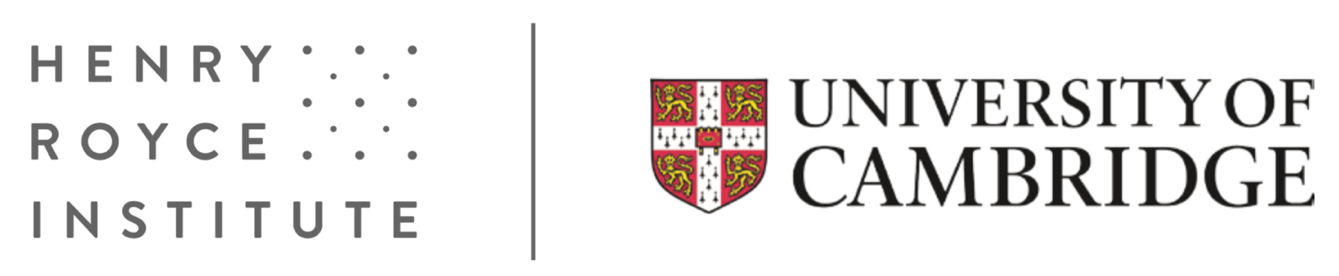 Supported ActivitiesSupported ActivitiesEquipment Access(inc. Basic Training)YESConsumablesNOStaff CostsNOTravelNOAccommodationNOApplicant InformationApplicant InformationApplicant Name:Applicant Email:Department:Are you a Student , PostDoc or Academic?(If student please give year of study)Supervisor/Line Manager (if applicable):Project InformationProject InformationProject Title:Royce Research Area:Give a brief description (up to 500 words approx.) of the research question to be addressed using the Royce facility/facilities, why the Royce facilities requested are believed to be appropriate, and the proposed programme of work to be carried out:Give a brief description (up to 500 words approx.) of the research question to be addressed using the Royce facility/facilities, why the Royce facilities requested are believed to be appropriate, and the proposed programme of work to be carried out:Proposed impact of the project:Proposed impact of the project:Facilities RequiredFacilities RequiredFacilities RequiredFacilities RequiredFacilities RequiredFacilities RequiredEquipment to be used:Equipment to be used:Facility Contact(s):Facility Contact(s):EquipmentUsage (Hrs/Days)Usage (Hrs/Days)Usage (Hrs/Days)SRF Cost (per unit)TotalGrand Total:Facility Manager(s) to confirm they have discussed the planned programme of work with the applicant and that it is believed to be appropriate:Facility Manager(s) to confirm they have discussed the planned programme of work with the applicant and that it is believed to be appropriate:Facility Manager(s) to confirm they have discussed the planned programme of work with the applicant and that it is believed to be appropriate:Facility Manager(s) to confirm they have discussed the planned programme of work with the applicant and that it is believed to be appropriate:Facility Manager(s) to confirm they have discussed the planned programme of work with the applicant and that it is believed to be appropriate:Facility Manager(s) to confirm they have discussed the planned programme of work with the applicant and that it is believed to be appropriate:Estimated Start Date of Project:Estimated Start Date of Project:Estimated Start Date of Project:Estimated End Date of Project:Estimated End Date of Project:Estimated End Date of Project:Facility Manager:(Print Name and Date)Facility Manager:(Print Name and Date)I wish to apply for funding under the Royce Equipment Access Scheme & confirm that the information I have supplied is correct:I wish to apply for funding under the Royce Equipment Access Scheme & confirm that the information I have supplied is correct:SIGNED (Applicant):Print NameDATE: